О внесении изменений в состав комиссии по координации работы по противодействию коррупции в Слободо-Туринском муниципальном районе, утвержденный постановлением Администрации Слободо-Туринского муниципального района от 14.05.2018  № 223В связи с кадровыми изменениямиПОСТАНОВЛЯЕТ:1. Внести в состав комиссии по координации работы по противодействию коррупции в Слободо-Туринском муниципальном районе, утвержденный постановлением Администрации Слободо-Туринского муниципального района  от 14.05.2018  № 223 «О создании комиссии по координации работы по противодействию коррупции в Слободо-Туринском муниципальном районе» следующие изменения:1) исключить из состава комиссии:Ткаченко Георгий Олегович - главный специалист по правовым вопросам Администрации Слободо-Туринского муниципального района, секретарь комиссии;2) включить в состав комиссии:Сарычева Татьяна Андреевна — ведущий специалист организационного отдела Администрации Слободо-Туринского муниципального района, секретарь комиссии;3) изменить должность Белоногова Ильи Владимировича c   «начальник» на «председатель».  2. Опубликовать настоящее постановление на официальном сайте Администрации Слободо-Туринского муниципального района в информационно-телекоммуникационной сети «Интернет» http://slturmr.ru/.Глава Слободо-Туринского муниципального района		                            В.А. Бедулев	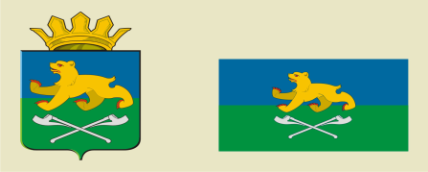 АДМИНИСТРАЦИЯ СЛОБОДО-ТУРИНСКОГОМУНИЦИПАЛЬНОГО РАЙОНАПОСТАНОВЛЕНИЕАДМИНИСТРАЦИЯ СЛОБОДО-ТУРИНСКОГОМУНИЦИПАЛЬНОГО РАЙОНАПОСТАНОВЛЕНИЕот 30.11.2021№ 526с. Туринская Слободас. Туринская Слобода